UMTSHEZI MUNICIPALITY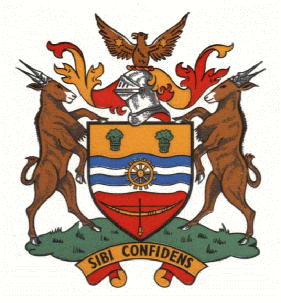 UMTSHEZI MUNISIPALITEITUMKHANDLU WASEMTSHEZINOTICE INVITING SUPPLIERS TO QUOTESuppliers are hereby invited to quote for the following: 500m of 70x4 Core SWA 500m of 35x4 Core SWA 300m of 120x4 Core SWA 100m of 1.5 CABTYRESubmission due date: 29/10/2012 at 08h00For any queries please contact the following person:Ronnie on the following number 036 342 7870Submissions to be made at the municipal finance officesContact person: Phiwokuhle Madlala                   Tel: (036) 342 7877                  Fax: (036) 352 7898               Email: phiwokuhle@mtshezi.co.za